New or Modified Course Proposal Form[ ]	Undergraduate Curriculum Council  [X]	Graduate CouncilSigned paper copies of proposals submitted for consideration are no longer required. Please type approver name and enter date of approval.  Contact Person (Name, Email Address, Phone Number)Proposed starting term and Bulletin year for new course or modification to take effectInstructions:Please complete all sections unless otherwise noted. For course modifications, sections with a “Modification requested?” prompt need not be completed if the answer is “No.” * Confirm with the Registrar’s Office that number chosen has not been used before and is available for use. For variable credit courses, indicate variable range. Proposed number for experimental course is 9. **Forty words or fewer (excepting prerequisites and other restrictions) as it should appear in the Bulletin.Proposed prerequisites and major restrictions	[Modification requested? No](Indicate all prerequisites. If this course is restricted to a specific major, which major. If a student does not have the prerequisites or does not have the appropriate major, the student will not be allowed to register). 	Are there any prerequisites?   If yes, which ones?  Why or why not?  	Is this course restricted to a specific major?  If yes, which major?	 Proposed course frequency		[Modification requested? No] (e.g. Fall, Spring, Summer; if irregularly offered, please indicate, “irregular.”)  Not applicable to Graduate courses.Proposed course type	[Modification requested? No]Will this course be lecture only, lab only, lecture and lab, activity (e.g., physical education), dissertation/thesis, capstone, independent study, internship/practicum, seminar, special topics, or studio?  Please choose one.Proposed grade type	[Modification requested? No]What is the grade type (i.e. standard letter, credit/no credit, pass/fail, no grade, developmental, or other [please elaborate])  	Is this course dual-listed (undergraduate/graduate)?   	Is this course cross-listed?  (If it is, all course entries must be identical including course descriptions. Submit appropriate documentation for requested changes. It is important to check the course description of an existing course when adding a new cross-listed course.)a. – If yes, please list the prefix and course number of the cross-listed course.	b. –    Can the cross-listed course be used to satisfy the prerequisite or degree requirements this course satisfies?  	Is this course in support of a new program?  a.    If yes, what program?   	Will this course be a one-to-one equivalent to a deleted course or previous version of this course (please check with the Registrar if unsure)?a.    If yes, which course?Course Details Proposed outline		[Modification requested? No](The course outline should be topical by weeks and should be sufficient in detail to allow for judgment of the content of the course.)Proposed special features		[Modification requested? No](e.g. labs, exhibits, site visitations, etc.)Department staffing and classroom/lab resources Will this require additional faculty, supplies, etc.?  	Does this course require course fees?  	If yes: please attach the New Program Tuition and Fees form, which is available from the UCC website.JustificationModification Justification (Course Modifications Only)Justification for Modification(s) New Course Justification (New Courses Only)Justification for course. Must include:	a. Academic rationale and goals for the course (skills or level of knowledge students can be expected to attain)b. How does the course fit with the mission of the department?  If course is mandated by an accrediting or certifying agency, include the directive.c. Student population served. d. Rationale for the level of the course (lower, upper, or graduate).AssessmentAssessment Plan Modifications (Course Modifications Only)  	Do the proposed modifications result in a change to the assessment plan?	If yes, please complete the Assessment section of the proposalRelationship with Current Program-Level Assessment Process  (Course modifications skip this section unless the answer to #18 is “Yes”)What is/are the intended program-level learning outcome/s for students enrolled in this course?  Where will this course fit into an already existing program assessment process?  Considering the indicated program-level learning outcome/s (from question #19), please fill out the following table to show how and where this course fits into the program’s continuous improvement assessment process. For further assistance, please see the ‘Expanded Instructions’ document available on the UCC - Forms website for guidance, or contact the Office of Assessment at 870-972-2989. 	(Repeat if this new course will support additional program-level outcomes) Course-Level OutcomesWhat are the course-level outcomes for students enrolled in this course and the associated assessment measures? (Repeat if needed for additional outcomes)Bulletin Changes
CURRENThttps://catalog.astate.edu/preview_program.php?catoid=4&poid=1043&hl=Media+Management&returnto=search https://catalog.astate.edu/content.php?filter%5B27%5D=MDIA&filter%5B29%5D=6253&filter%5Bcourse_type%5D=-1&filter%5Bkeyword%5D=&filter%5B32%5D=1&filter%5Bcpage%5D=1&cur_cat_oid=4&expand=&navoid=106&search_database=Filter#acalog_template_course_filter https://catalog.astate.edu/content.php?filter%5B27%5D=STCM&filter%5B29%5D=6253&filter%5Bcourse_type%5D=-1&filter%5Bkeyword%5D=&filter%5B32%5D=1&filter%5Bcpage%5D=1&cur_cat_oid=4&expand=&navoid=106&search_database=Filter#acalog_template_course_filter STCM 6253 - Audience Market AnalysisSem. Hrs: 3

Using social scientific research methods for audience/consumer analysis, this course provides a survey of applications of research in media industries. Pragmatic task activities will be conducted via Nielsen, Arbitron, SRDS and related data sources to find audience market insights. 

Dual Listed/Cross Listed: MDIA 6253.PROPOSEDhttps://catalog.astate.edu/preview_program.php?catoid=4&poid=1043&hl=Media+Management&returnto=searchhttps://catalog.astate.edu/content.php?filter%5B27%5D=MDIA&filter%5B29%5D=6253&filter%5Bcourse_type%5D=- 1&filter%5Bkeyword%5D=&filter%5B32%5D=1&filter%5Bcpage%5D=1&cur_cat_oid=4&expand=&navoid=106&search_database=Filter#acalog_template_course_filter MDIA 6253 - Audience Market AnalysisSem. Hrs: 3

Using social scientific research methods for audience/consumer analysis, this course provides a survey of applications of research in media industries. Pragmatic task activities will be conducted via Nielsen, Arbitron, SRDS and related data sources to find audience market insights. 

Dual Listed/Cross Listed: STCM 6253. https://catalog.astate.edu/content.php?filter%5B27%5D=STCM&filter%5B29%5D=6253&filter%5Bcourse_type%5D=-1&filter%5Bkeyword%5D=&filter%5B32%5D=1&filter%5Bcpage%5D=1&cur_cat_oid=4&expand=&navoid=106&search_database=Filter#acalog_template_course_filter STCM 6253 - Audience Market AnalysisSem. Hrs: 3

Using social scientific research methods for audience/consumer analysis, this course provides a survey of applications of research in media industries. Pragmatic task activities will be conducted via Nielsen, Arbitron, SRDS and related data sources to find audience market insights. 

Dual Listed/Cross Listed:   MDIA 6253.For Academic Affairs and Research Use OnlyFor Academic Affairs and Research Use OnlyProposal NumberCIP Code:  Degree Code:[X]New Course,  [ ]Experimental Course (1-time offering),  or  [ ]Modified Course                    (Check one box) 
Department Curriculum Committee ChairCOPE Chair (if applicable) 
Department ChairHead of Unit (if applicable)                         College Curriculum Committee ChairUndergraduate Curriculum Council Chair 
Director of Assessment (new courses only)Graduate Curriculum Committee Chair 
College DeanVice Chancellor for Academic AffairsGeneral Education Committee Chair (if applicable)                         Current (Course Modifications Only)Proposed (New or Modified) (Indicate “N/A” if no modification)PrefixMDIA Number*6253[create Cross List]Title (include a short title that’s 30 characters or fewer)Audience Market AnalysisDescription**Using social scientific research methods for audience/consumer analysis, this course provides a survey of applications of research in media industries. Pragmatic task activities will be conducted via Nielsen, Arbitron, SRDS and related data sources to find audience market insights. 
Dual Listed/Cross Listed: STCM 6253Program-Level Outcome 1 (from question #19)Assessment MeasureAssessment TimetableWho is responsible for assessing and reporting on the results?Outcome 1Which learning activities are responsible for this outcome?Assessment Measure Instructions Please visit http://www.astate.edu/a/registrar/students/bulletins/index.dot and select the most recent version of the bulletin. Copy and paste all bulletin pages this proposal affects below. Please include a before (with changed areas highlighted) and after of all affected sections. *Please note: Courses are often listed in multiple sections of the bulletin. To ensure that all affected sections have been located, please search the bulletin (ctrl+F) for the appropriate courses before submission of this form.  Return to: Catalog Search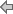 The Master of Science in Media Management degree exists to enhance one’s ability to function and lead in today’s ever changing media environment by providing individuals sound management skills and philosophies so they can play a lead role in tomorrow’s media with integrity, innovation, excellence and professionalism. Unlike the MSMC degrees, the MSMM degree does not require the individual courses COMS 6203 - Introduction to Communication Studies or MDIA 6283 - Qualitative Research Methods as part of one’s college core. Instead portions of those courses will be interwoven into other course offerings. This degree prepares students for opportunities in organizational and strategic communication, broadcasting, journalism and new technologies.ADMISSION REQUIREMENTSAdmission to the Master of Science in Media Management is based on a variety of evidence, including educational experience and record, professional experience, one letter of recommendation, a resume, and a written statement of purpose.Moreover, an applicant’s undergraduate background must include courses with grades of “C” or higher in some media or media-related field or their equivalents. If the student is deficient, these courses must be taken in addition to the graduate course requirements specified below. Such undergraduate deficiencies must be completed prior to or during the first graduate enrollment period.Any potential graduate transfer credits must be from another accredited institution. Per Graduate Admissions guidelines, to gain unconditional admission a student must also have a 3.0 GPA for any prior graduate courses or programs. No more than 6 hours of transfer work, if any, will be accepted.UNIVERSITY REQUIREMENTS:See Graduate Degree Policies for additional informationPROGRAM REQUIREMENTS:All students are required to document a foundation in media either through professional experience or academic training. Those without such a foundation may be required to complete a series of undergraduate courses.MDIA 6023 - Advanced Studies in Broadcast Management Sem. Hrs: 3MDIA 6043 - Theory of Mass Communications Sem. Hrs: 3MDIA 6053 - Quantitative Research Methods Sem. Hrs: 3MDIA 6463 - Media Management Applications Sem. Hrs: 3STCM 6033 - Communication Regulations and Policy Sem. Hrs: 3MDIA 6253 – Audience Market Analysis Sem. Hrs: 3STCM 6253 - Audience Market Analysis Sem. Hrs: 3Select one of the following options:Students may take one of the options listed below totaling twelve (12) hours of credit.Option 1: Mass Media Management:STCM 5113 - Integrated Marketing Communication Sem. Hrs: 3STCM 5603 - Crisis Communication Sem. Hrs: 3STCM 6263 - Advertising Account Management Sem. Hrs: 3MDIA 6423 - Media Entrepreneurship Sem. Hrs: 3Option 2: Public Administration(select four of the following):STCM 5213 - Social Media in Strategic Communication Sem. Hrs: 3STCM 6263 - Advertising Account Management Sem. Hrs: 3POSC 6543 - Administrative Behavior Sem. Hrs: 3POSC 6563 - Seminar in Public Administration Sem. Hrs: 3POSC 6593 - Seminar in Human Resources Management Sem. Hrs: 3POSC 6613 - Administrative Leadership Sem. Hrs: 3POSC 6623 - Administrative Ethics Sem. Hrs: 3Option 3: Digital Management:STCM 5113 - Integrated Marketing Communication Sem. Hrs: 3STCM 5213 - Social Media in Strategic Communication Sem. Hrs: 3STCM 5463 - Interactive Advertising Sem. Hrs: 3STCM 5473 - Social Media Measurement Sem. Hrs: 3Sub-total: 30TOTAL REQUIRED HOURS: 30MDIA 6253 - Audience Market AnalysisSem. Hrs: 3

Using social scientific research methods for audience/consumer analysis, this course provides a survey of applications of research in media industries. Pragmatic task activities will be conducted via Nielsen, Arbitron, SRDS and related data sources to find audience market insights. 

Dual Listed/Cross Listed: STCM 6253.  Return to: Catalog SearchThe Master of Science in Media Management degree exists to enhance one’s ability to function and lead in today’s ever changing media environment by providing individuals sound management skills and philosophies so they can play a lead role in tomorrow’s media with integrity, innovation, excellence and professionalism. Unlike the MSMC degrees, the MSMM degree does not require the individual courses COMS 6203 - Introduction to Communication Studies or MDIA 6283 - Qualitative Research Methods as part of one’s college core. Instead portions of those courses will be interwoven into other course offerings. This degree prepares students for opportunities in organizational and strategic communication, broadcasting, journalism and new technologies.ADMISSION REQUIREMENTSAdmission to the Master of Science in Media Management is based on a variety of evidence, including educational experience and record, professional experience, one letter of recommendation, a resume, and a written statement of purpose.Moreover, an applicant’s undergraduate background must include courses with grades of “C” or higher in some media or media-related field or their equivalents. If the student is deficient, these courses must be taken in addition to the graduate course requirements specified below. Such undergraduate deficiencies must be completed prior to or during the first graduate enrollment period.Any potential graduate transfer credits must be from another accredited institution. Per Graduate Admissions guidelines, to gain unconditional admission a student must also have a 3.0 GPA for any prior graduate courses or programs. No more than 6 hours of transfer work, if any, will be accepted.UNIVERSITY REQUIREMENTS:See Graduate Degree Policies for additional informationPROGRAM REQUIREMENTS:All students are required to document a foundation in media either through professional experience or academic training. Those without such a foundation may be required to complete a series of undergraduate courses.MDIA 6023 - Advanced Studies in Broadcast Management Sem. Hrs: 3MDIA 6043 - Theory of Mass Communications Sem. Hrs: 3MDIA 6053 - Quantitative Research Methods Sem. Hrs: 3MDIA 6463 - Media Management Applications Sem. Hrs: 3STCM 6033 - Communication Regulations and Policy Sem. Hrs: 3MDIA 6253 – Audience Market Analysis Sem. Hrs: 3
Select one of the following options:Students may take one of the options listed below totaling twelve (12) hours of credit.Option 1: Mass Media Management:STCM 5113 - Integrated Marketing Communication Sem. Hrs: 3STCM 5603 - Crisis Communication Sem. Hrs: 3STCM 6263 - Advertising Account Management Sem. Hrs: 3MDIA 6423 - Media Entrepreneurship Sem. Hrs: 3Option 2: Public Administration(select four of the following):STCM 5213 - Social Media in Strategic Communication Sem. Hrs: 3STCM 6263 - Advertising Account Management Sem. Hrs: 3POSC 6543 - Administrative Behavior Sem. Hrs: 3POSC 6563 - Seminar in Public Administration Sem. Hrs: 3POSC 6593 - Seminar in Human Resources Management Sem. Hrs: 3POSC 6613 - Administrative Leadership Sem. Hrs: 3POSC 6623 - Administrative Ethics Sem. Hrs: 3Option 3: Digital Management:STCM 5113 - Integrated Marketing Communication Sem. Hrs: 3STCM 5213 - Social Media in Strategic Communication Sem. Hrs: 3STCM 5463 - Interactive Advertising Sem. Hrs: 3STCM 5473 - Social Media Measurement Sem. Hrs: 3Sub-total: 30TOTAL REQUIRED HOURS: 30